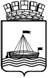 АДМИНИСТРАЦИЯ ГОРОДА ТЮМЕНИДЕПАРТАМЕНТ ПО СПОРТУ И МОЛОДЕЖНОЙ ПОЛИТИКЕ ПРИКАЗ На основании ходатайств и требований ЕВСК, в целях пропаганды физической культуры среди населения, в соответствии с муниципальной программой «Развитие физической культуры и спорта в городе Тюмени на 2012-2014», утвержденной распоряжением Администрации города Тюмени от  17.10.2011г. № 468-рк.,  ПРИКАЗЫВАЮ:Присвоить 2 спортивный разряд по плаванию:Якимову Даниилу (МАОУ ДОД СДЮСШОР №1).Присвоить 2 спортивный разряд по спортивной гимнастике:Суминой Кристине (МАОУ ДОД СДЮСШОР №1);Семухиной Арине (МАОУ ДОД СДЮСШОР №1);Казавчинской Елизавете (МАОУ ДОД СДЮСШОР №1);Ганус Яне (МАОУ ДОД СДЮСШОР №1); Соловьеву Александру (МАОУ ДОД СДЮСШОР №1);Белову Виталию (МАОУ ДОД СДЮСШОР №1);Павленко Марку (МАОУ ДОД СДЮСШОР №1).Присвоить 2 спортивный разряд по спортивной аэробике:Глебову Владиславу (МАОУ ДОД ДЮЦ «Вероника»);Кондрашиной Елизавете (МАОУ ДОД ДЮЦ «Вероника»).Присвоить 2 спортивный разряд по спортивной аэробике:Пятых Екатерине (МАОУ ДОД ДЮЦ «Старт»);Анисимовой Анастасии (МАОУ ДОД ДЮЦ «Старт»);Игнатьевой Александре (МАОУ ДОД ДЮЦ «Старт»).Присвоить 2 спортивный разряд по шахматам:Першакову Егору (МАУ ГШК);Белоусову Никите  (МАУ ГШК);Назырову Роберту (МАУ ГШК);Судат Михаилу (МАУ ГШК).Присвоить 2 спортивный разряд по легкой аьлетике:Панову Генадию (МАОУ ДОД СДЮСШОР №2);Попытаевой Светлане (МАОУ ДОД СДЮСШОР №2).Присвоить 2 спортивный разряд по шахматам:Баянкину Аркадию (ТОШФ);Бержанину Ивану  (ТОШФ)Велижанину Александру (ТОШФ)Костюк Дмитрию (ТОШФ)Кузнец Василию (ТОШФ)Лукьянову Николаю (ТОШФ)Максак Владимиру (ТОШФ)Нестерук Владимиру (ТОШФ)Степанову Дмитрию (ТОШФ)Сторожеву Павлу (ТОШФ)Христофорову Николаю (ТОШФ)Чемезову Николаю (ТОШФ)Шалагинову Валерию (ТОШФ).Присвоить 2 спортивный разряд по пулевой стрельбе:Корепанову Дмитрию (ТООО «Спортивная федерация пулевой и стендовой стрельбы);Соколову Дмитрию (ТООО «Спортивная федерация пулевой и стендовой стрельбы);Лаврентьеву Артему (ТООО «Спортивная федерация пулевой и стендовой стрельбы);Прокопенко Дарье (ТООО «Спортивная федерация пулевой и стендовой стрельбы);Ющенко Алексею (ТООО «Спортивная федерация пулевой и стендовой стрельбы);Большакову Захару (ТООО «Спортивная федерация пулевой и стендовой стрельбы);Нечеса Анна (ТООО «Спортивная федерация пулевой и стендовой стрельбы);Боровковой Анне (ТООО «Спортивная федерация пулевой и стендовой стрельбы);Морозовой Елизавете (ТООО «Спортивная федерация пулевой и стендовой стрельбы);Рахимову Алмаз (ТООО «Спортивная федерация пулевой и стендовой стрельбы);Десятову Ярославу (ТООО «Спортивная федерация пулевой и стендовой стрельбы).Присвоить 3 спортивный разряд по спортивной аэробике:Васильевой Валерии (МАОУ ДОД ДЮЦ «Вероника»);Огневой Анастасии (МАОУ ДОД ДЮЦ «Вероника»);Семухиной Екатерине (МАОУ ДОД ДЮЦ «Вероника»);Линдер Марии (МАОУ ДОД ДЮЦ «Вероника»).Присвоить 3 спортивный разряд по пулевой стрельбе:Мякишеву Сергею (ТООО «Спортивная федерация пулевой и стендовой стрельбы).Присвоить 3 спортивный разряд по спортивной гимнастике:Богомоловой Светлане (МАОУ ДОД СДЮСШОР №1);Синельниковой Анастасии (МАОУ ДОД СДЮСШОР №1).Присвоить 3 спортивный разряд по волейболу:Алексеевой Екатерине(МАОУ ДОД СДЮСШОР №1); Богдановой Марии (МАОУ ДОД СДЮСШОР №1);Григорьевой Дарине (МАОУ ДОД СДЮСШОР №1);Диевой Диане (МАОУ ДОД СДЮСШОР №1);Захаровой Елене (МАОУ ДОД СДЮСШОР №1);Ким Кристине (МАОУ ДОД СДЮСШОР №1);Патрушевой Алене (МАОУ ДОД СДЮСШОР №1);Русаковой Валерии (МАОУ ДОД СДЮСШОР №1);Талашмановой Анастасии (МАОУ ДОД СДЮСШОР №1); Черняевой Дарье (МАОУ ДОД СДЮСШОР №1); Черняевой Надежде (МАОУ ДОД СДЮСШОР №1).Присвоить 3 спортивный разряд по парашютному спорту:Кишко Илье (АСК ДОСААФ России);Гороховскому Дмитрию (АСК ДОСААФ России);Майорову Сергею (АСК ДОСААФ России);Потанину Константину (АСК ДОСААФ России);Прилепскому Егору (АСК ДОСААФ России);Пешкову Вадиму (АСК ДОСААФ России);Санатину Владиславу (АСК ДОСААФ России);Шайбакову Артему (АСК ДОСААФ России);Аракелян Алику (АСК ДОСААФ России); Дмитриенко Андрею (АСК ДОСААФ России); Емельянову Дмитрию (АСК ДОСААФ России); Казак Артуру (АСК ДОСААФ России); Лелюх Сергею (АСК ДОСААФ России); Панову Алексею (АСК ДОСААФ России); Сидорову Михаилу (АСК ДОСААФ России); Смирнову Владимиру (АСК ДОСААФ России); Дементьеву Никите (АСК ДОСААФ России); Тельминову Александру (АСК ДОСААФ России);Трасковскому Николаю (АСК ДОСААФ России); Туманову Владиславу (АСК ДОСААФ России); Шилину Андрею (АСК ДОСААФ России); Енученковой Анастасии (АСК ДОСААФ России); Замятиной Дарье (АСК ДОСААФ России); Кручининой Валерии  (АСК ДОСААФ России); Мальцевой Ангелине (АСК ДОСААФ России); Романовой Алене (АСК ДОСААФ России); Степановой Анне (АСК ДОСААФ России); Степановой Яне (АСК ДОСААФ России); Черепановой Алине (АСК ДОСААФ России); Богословских Анатолию (АСК ДОСААФ России); Иордан Виталию (АСК ДОСААФ России); Локотаеву Владимиру (АСК ДОСААФ России); Аверину Дмитрию (АСК ДОСААФ России); Доманову Александру (АСК ДОСААФ России); Дворецкой Екатерине (АСК ДОСААФ России); Туголукову Игнату (АСК ДОСААФ России); Холодилову Алексею (АСК ДОСААФ России); Герасимову Алекскандру (АСК ДОСААФ России); Шипилову Владиславу (АСК ДОСААФ России); Перевозчикову Андрею (АСК ДОСААФ России); Ведешину Денису (АСК ДОСААФ России); Вохмянину Николаю (АСК ДОСААФ России); Белову Антону (АСК ДОСААФ России); Зиннатулину Ильнуру (АСК ДОСААФ России); Тюрину Евгению (АСК ДОСААФ России); Аверину Сергею (АСК ДОСААФ России);Максимову Юрию (АСК ДОСААФ России); Тукбаеву Ренату (АСК ДОСААФ России).Присвоить 3 спортивный разряд по лыжным гонкам:Парахину Алексею (МАОУ ДОД СДЮСШОР №2);Мартьянову Никите (МАОУ ДОД СДЮСШОР №2).Присвоить 3 спортивный разряд по спортивной аэробике:Чеботарь Александре (МАОУ ДОД ДЮЦ «Старт»).Присвоить 3 спортивный разряд по шахматам:Григорьевских Никите (МАУ ГШК);Абулганцеву Даниилу (МАУ ГШК);Петрову Михаилу (МАУ ГШК).Присвоить 3 спортивный разряд по легкой атлетике:Шут Светлане (МАОУ ДОД СДЮСШОР №2);Лобановой Анне (МАОУ ДОД СДЮСШОР №2);Севостьянову Александру (МАОУ ДОД СДЮСШОР №2);Мелиулиной Галине (МАОУ ДОД СДЮСШОР №2);Аксельрову Павлу (МАОУ ДОД СДЮСШОР №2);Лобур Максиму (МАОУ ДОД СДЮСШОР №2);Шнейдер Ксении (МАОУ ДОД СДЮСШОР №2).Присвоить 3 спортивный разряд по шахматам:Королеву Егору (ТОШФ);Кудашеву Семену (ТОШФ);Михалевич Арине (ТОШФ);Основину Егору (ТОШФ);Ткачеву Кириллу (ТОШФ).Присвоить 1 юношеский разряд по плаванию:Романовой Арине (МАОУ ДОД СДЮСШОР №1).Присвоить 1 юношеский разряд по спортивной гимнастике:Давыдовой Дарье (МАОУ ДОД СДЮСШОР №1);Фокиевой Ирине (МАОУ ДОД СДЮСШОР №1);Худяковой Софье (МАОУ ДОД СДЮСШОР №1).Присвоить 1 юношеский разряд по бадминтону:Шульга Ивану (СДЮСШОР «Прибой»);Пантелееву Андрею (СДЮСШОР «Прибой»);Понамареву Александру (СДЮСШОР «Прибой»);Фороносовой Кристине (СДЮСШОР «Прибой»).Присвоить 1 юношеский разряд по спортивной аэробике:Лузиной Елизавете (МАОУ ДОД ДЮЦ «Авангард»).Присвоить 1 юношеский разряд по легкой атлетике:Евдокимовой Марии (МАОУ ДОД СДЮСШОР №2);Окуневой Кристине (МАОУ ДОД СДЮСШОР №2);Посоюзных Екатерине (МАОУ ДОД СДЮСШОР №2);Аванесян Эвелине (МАОУ ДОД СДЮСШОР №2);Мартыновой Полине (МАОУ ДОД СДЮСШОР №2).Присвоить 1 юношеский разряд по ушу:Васильеву Георгию (МАОУ ДОД СДЮСШОР №2).Присвоить 1 юношеский разряд по шахматам:Абрамовой Татьяне (Тюменская областная Шахматная Федерация);Скорнякову Глебу (Тюменская областная Шахматная Федерация).Присвоить 1 юношеский разряд по тхэквандо:Кадрашову Ризату (с/к Тюмень);Чащину Роману (с/к Тюмень);Кузьмину Александру (с/к Тюмень);Колчанову Вильдану (с/к Тюмень);Ромазановой Ренате (с/к Тюмень).Присвоить 1 юношеский разряд по тхэквандо:Кадраминову Ризату (ООО «Спортивный клуб тхэквондо»);Чащину Роману (ООО «Спортивный клуб тхэквондо»);Кузьмину Александру (ООО «Спортивный клуб тхэквондо»);Колчанову Вильдану (ООО «Спортивный клуб тхэквондо»);Ромазановой Ренате (ООО «Спортивный клуб тхэквондо»).Присвоить 1 юношеский разряд по пулевой стрельбе:Анощенко Глебу (ТООО «Спортивная федерация пулевой и стендовой стрельбы);Иванову Кириллу (ТООО «Спортивная федерация пулевой и стендовой стрельбы);Бегеза Владиславу (ТООО «Спортивная федерация пулевой и стендовой стрельбы).Присвоить 2 юношеский разряд по спортивной гимнастике:Аксенову Даниилу (МАОУ ДОД СДЮСШОР №1);Аллахвердиевой Сэмме (МАОУ ДОД СДЮСШОР №1);Астафьеву Родиону (МАОУ ДОД СДЮСШОР №1);Аушеву Берсу (МАОУ ДОД СДЮСШОР №1);Байнову Ивану (МАОУ ДОД СДЮСШОР №1);Байнову Платону (МАОУ ДОД СДЮСШОР №1);Вайс Артему (МАОУ ДОД СДЮСШОР №1);Вайс Владимиру (МАОУ ДОД СДЮСШОР №1);Власенко Никите (МАОУ ДОД СДЮСШОР №1); Ганичеву Кириллу (МАОУ ДОД СДЮСШОР №1); Головацкой Карине (МАОУ ДОД СДЮСШОР №1); Драчеву Даниилу (МАОУ ДОД СДЮСШОР №1); Зенину Михаилу (МАОУ ДОД СДЮСШОР №1); Зиновьевой Александре (МАОУ ДОД СДЮСШОР №1); Калининой Анастасии (МАОУ ДОД СДЮСШОР №1); Камаеву Андрею (МАОУ ДОД СДЮСШОР №1); Капустину Тимофею (МАОУ ДОД СДЮСШОР №1); Ковязиной Дарье (МАОУ ДОД СДЮСШОР №1); Корамовой Марине (МАОУ ДОД СДЮСШОР №1); Коршак Архипу (МАОУ ДОД СДЮСШОР №1); Кузмичеву Кондрату (МАОУ ДОД СДЮСШОР №1); Левенкову Юрию (МАОУ ДОД СДЮСШОР №1); Лопатиной Дарье (МАОУ ДОД СДЮСШОР №1); Луневу Андрею (МАОУ ДОД СДЮСШОР №1); Мамонт Яне (МАОУ ДОД СДЮСШОР №1); Медведеву Дмитрию (МАОУ ДОД СДЮСШОР №1); Мишкину Даниилу (МАОУ ДОД СДЮСШОР №1); Неугодникову Виталию (МАОУ ДОД СДЮСШОР №1); Осинцевой Елизавете (МАОУ ДОД СДЮСШОР №1); Питеровой Соне (МАОУ ДОД СДЮСШОР №1); Покатилову Льву (МАОУ ДОД СДЮСШОР №1); Пустозерову Кириллу (МАОУ ДОД СДЮСШОР №1); Руденко Николаю (МАОУ ДОД СДЮСШОР №1); Речапову Ильясу (МАОУ ДОД СДЮСШОР №1); Садыкову Байтуру (МАОУ ДОД СДЮСШОР №1); Сириной Валерии  (МАОУ ДОД СДЮСШОР №1); Смирнову Роману (МАОУ ДОД СДЮСШОР №1); Стуловой Виктории (МАОУ ДОД СДЮСШОР №1); Тихоненко Владимиру (МАОУ ДОД СДЮСШОР №1); Федюшину Владимиру (МАОУ ДОД СДЮСШОР №1); Фукс Виктории (МАОУ ДОД СДЮСШОР №1); Хмельницкому Якову (МАОУ ДОД СДЮСШОР №1); Шабалину Владиславу (МАОУ ДОД СДЮСШОР №1); Шалабодову Ярославу (МАОУ ДОД СДЮСШОР №1); Шаракиной Светлане (МАОУ ДОД СДЮСШОР №1); Щеткову Ярославу (МАОУ ДОД СДЮСШОР №1).Присвоить 2 юношеский разряд по киокусинкай:Гафурову Исраилджону (МАОУ ДОД ДЮСШ «Водник»);Тихонову Ивану (МАОУ ДОД ДЮСШ «Водник»).Присвоить 2 юношеский разряд по бадминтону:Загарских Елизавете (СДЮСШОР «Прибой»);Ржавиной Елизавете (СДЮСШОР «Прибой»);Колмогоровой Софии (СДЮСШОР «Прибой»);Борток Данилу (СДЮСШОР «Прибой»);Мясникову Максиму (СДЮСШОР «Прибой»);Бухалову Николаю (СДЮСШОР «Прибой»);Лысову Денису (СДЮСШОР «Прибой»);Люсиной Анастасии (СДЮСШОР «Прибой»);Сарнавской Марте (СДЮСШОР «Прибой»).Присвоить 2 юношеский разряд по легкой атлетике:Битюковой Ирине (МАОУ ДОД СДЮСШОР №2);Лескиной Валерии (МАОУ ДОД СДЮСШОР №2);Бессонову Ивану (МАОУ ДОД СДЮСШОР №2).Присвоить 2 юношеский разряд по шахматам:Байболовой Диане (Тюменская областная Шахматная Федерация);Доможирову Владимиру (Тюменская областная Шахматная Федерация);Певзнер Льву (Тюменская областная Шахматная Федерация);Петрову Даниилу (Тюменская областная Шахматная Федерация);Ромодан Льву (Тюменская областная Шахматная Федерация).Присвоить 3 юношеский разряд по тхэквондо:Корикову Максиму (ООО «Спортивный клуб тхэквондо»).Присвоить 3 юношеский разряд по армейскому рукопашному бою:Шевченко Алексею (МАОУ ДОД ДЮЦ «Град»);Клименко Артему (МАОУ ДОД ДЮЦ «Град»);Лапину Дмитрию (МАОУ ДОД ДЮЦ «Град»).Присвоить 3 юношеский разряд по художественной гимнастике:Булах Екатерине (МАОУ ДОД ДЮЦ «Град»);Кудрявцевой Алесе (МАОУ ДОД ДЮЦ «Град»);Левашкиной Ольге (МАОУ ДОД ДЮЦ «Град»).Присвоить 3 юношеский разряд по спортивной гимнастике:Абдаловой Соне (МАОУ ДОД СДЮСШОР №1);Абышевой Соне (МАОУ ДОД СДЮСШОР №1);Асанкину Андрею (МАОУ ДОД СДЮСШОР №1);Байнову Ивану (МАОУ ДОД СДЮСШОР №1);Батурину Николаю (МАОУ ДОД СДЮСШОР №1);Белому Кириллу (МАОУ ДОД СДЮСШОР №1);Букиной Валерии (МАОУ ДОД СДЮСШОР №1);Быкову Александру (МАОУ ДОД СДЮСШОР №1);Васькову Игорю (МАОУ ДОД СДЮСШОР №1); Гимашову Георгию (МАОУ ДОД СДЮСШОР №1); Исмагилову Марку (МАОУ ДОД СДЮСШОР №1); Камаеву Андрею (МАОУ ДОД СДЮСШОР №1); Карелиной Арине (МАОУ ДОД СДЮСШОР №1); Кичиковой Веронике (МАОУ ДОД СДЮСШОР №1); Курмель Артему (МАОУ ДОД СДЮСШОР №1); Красноусову Егору (МАОУ ДОД СДЮСШОР №1); Куликову Кириллу (МАОУ ДОД СДЮСШОР №1); Левенкову Юрию (МАОУ ДОД СДЮСШОР №1); Луневу Андрею (МАОУ ДОД СДЮСШОР №1); Малюгину Данилу (МАОУ ДОД СДЮСШОР №1); Мастепановой Дарье (МАОУ ДОД СДЮСШОР №1); Озорниной Юлии (МАОУ ДОД СДЮСШОР №1); Пивторак Степану (МАОУ ДОД СДЮСШОР №1); Покатилову Льву (МАОУ ДОД СДЮСШОР №1); Речапову Илье (МАОУ ДОД СДЮСШОР №1); Ригованову Владимиру (МАОУ ДОД СДЮСШОР №1); Руденко Павлу (МАОУ ДОД СДЮСШОР №1); Старцевой Таисии (МАОУ ДОД СДЮСШОР №1); Таборину Данилу (МАОУ ДОД СДЮСШОР №1); Тихонову Ивану (МАОУ ДОД СДЮСШОР №1); Ткаченко Еве (МАОУ ДОД СДЮСШОР №1); Турапину Александру (МАОУ ДОД СДЮСШОР №1); Турапиной Марии (МАОУ ДОД СДЮСШОР №1); Федорович Павлу (МАОУ ДОД СДЮСШОР №1); Флягину Владимиру (МАОУ ДОД СДЮСШОР №1); Харченко Ярославу (МАОУ ДОД СДЮСШОР №1); Шалабодову Ивану (МАОУ ДОД СДЮСШОР №1); Чепелеву Алексею (МАОУ ДОД СДЮСШОР №1); Чумаченко Ярославу (МАОУ ДОД СДЮСШОР №1); Якунину Ивану (МАОУ ДОД СДЮСШОР №1).Присвоить 3 юношеский разряд по киокусинкай:Петрову Дмитрию (МАОУ ДОД ДЮСШ «Водник»);Бастрыкину Максиму (МАОУ ДОД ДЮСШ «Водник»).Присвоить 3 юношеский разряд по шахматам:Захарову Никите (МАУ ГШК);Пуртову Данилу (МАУ ГШК);Ткаченко Евгению (МАУ ГШК);Журавлеву Сергею (МАУ ГШК);Баландину Ивану (МАУ ГШК);Колодкину Сергею (МАУ ГШК);Змановской Маргарите (МАУ ГШК);Осипову Данилу (МАУ ГШК);Мякишеву Данилу (МАУ ГШК); Тагировой Кристине (МАУ ГШК); Томилову Никите (МАУ ГШК).Присвоить 3 юношеский разряд по легкой атлетике:Пономареву Никите (МАОУ ДОД СДЮСШОР №2);Костиной Ирине (МАОУ ДОД СДЮСШОР №2);Позмогову Вячеславу (МАОУ ДОД СДЮСШОР №2);Тарасову Александру (МАОУ ДОД СДЮСШОР №2).Присвоить 3 юношеский разряд по шахматам:Кривцову Владиславу (Тюменская областная Шахматная Федерация).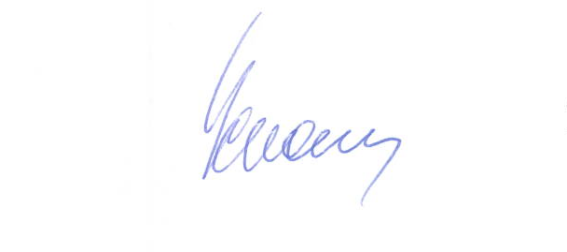 Директор департамента			            	                    Е.В. Хромин 09.06.2014№220О присвоении спортивного разряда